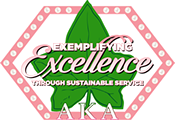 Alpha Kappa Alpha Sorority, IncorporatedRho Chi Omega Chapter2018 – 2022 Final Committee Report FormProgram Target:  Target IV____________________________________________________________________________Name of Committee:  _The Arts________________________________________________________________________________Committee Chairman: ____Chandra Marsh________________________________________________________________________Committee Members:  Chandra Marsh, Robin Miller, Tamera Lowe-Preer, Lawanda Reynolds, Tiffany Loggins, Tonnesha Lewis, LaShawn Gardner, Chynell Gray, Pamela Scott, Andrea Simpson, Jessica Williams, Katrina Hale, Melinda Sanders, Adaira CollinsActivity Name and Date(s):  The Arts! Finale: Juneteenth Program Event Overview: (Please provide specific details about how the event/activity met the Program Target objectives. As applicable, include the number of eyeglasses, pillowcase dresses/shirts and shoes, etc. collected or donated and number of individuals or families served). A virtual Juneteenth and closeout of the Art Institute 2021 program was conducted with Art Institute Students via Zoom.  Parents and guests were invited (registration only) to view information regarding Juneteenth and learned during the presentation that Juneteenth was a declared a federal holiday a few hours prior to this program by President Joe Biden.  Students presented their talents portraying arts through dance, poems, arts, singing, and playing instruments to pay tribute the Harlem Renaissance and the Black Arts Movement. Each 2021 Art Institute student was presented with a certificate of participation during the program.  Participation:Expenses:Community / Industry Partners:_NA__________________________________________________________________________Was literature distributed? If so, provide a list:_No_______________________________________________________________Non-Financial In-Kind Donations: ____NA_____________________________________________________________________Evaluation:Was there media coverage? If yes, what was the source?      Yes – Zoom Meeting recording                ______________________Did the Chapter evaluate the event? If yes, what was the date of the evaluation? (All Program TARGET activities must be evaluated.)_Yes, via survey__ June 17, 2021____________________________________________________________________________Expectation Evaluation Results:		  Recommendations for next year’s committee (to be presented to the Chapter): Ensure to compile all video and do a dry run at least 1 day prior to the executing the program.  Provide more live interactions during the presentation and less videos to play to avoid delays and abrupt stops of videos.  Committee members are encouraged to do live speaking rather than record a video for a program.  Event Planning Hours: 39Event Hours:  	1.0		Number of Sorors Participating: 31	Number of Soror Volunteer Hours: 70Number of Non-Sorors Participating: 13Number of Non-Soror Volunteer Hours: 39Number of Persons Attending or Receiving Services: 48Amount Spent by Chapter: $.  238In-Kind Contribution(s): $	0Total Expenses: $	238		Other:Amount of Outside Funding: $	0		Source of Outside Funding (if applicable): N/AExceededMetNot MetX